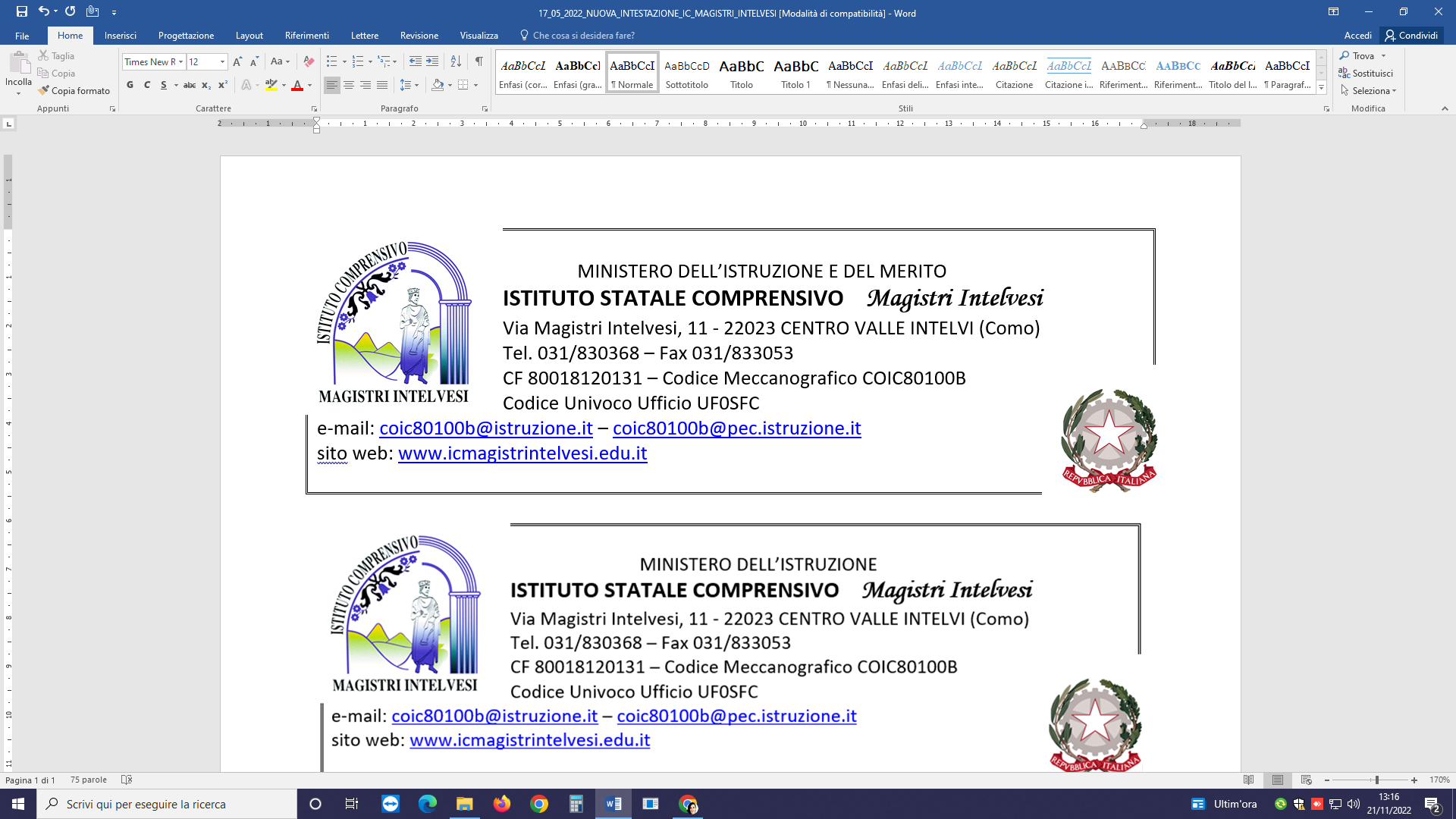                                    PIANO DIDATTICO PERSONALIZZATOa.s. 2022/2023SCUOLA:                              PLESSO:Dati relativi all’alunno/aAnamnesi scolasticaStrategie metodologiche e didattiche personalizzate (è possibile aggiungere/togliere/modificare le voci in elenco in base alle esigenze)Strumenti compensativi (segnare con una X le voci che interessano)Misure dispensativeAll’alunno/a è garantito l’essere dispensato da alcune prestazioni che, a causa del disturbo, risultano particolarmente difficoltose (segnare con una X le voci che interessano):Patto di corresponsabilità scuola-famiglia(svolgimento e quantità dei compiti a casa, modalità di aiuto, strumenti compensativi da utilizzare a casa)Modalità di svolgimento di interrogazioni orali e/o verifiche scritte (segnare con una X le voci che interessano)Criteri per la valutazione (segnare con una X le voci che interessano e/o aggiungerne di specifiche)NOMINATIVO DEL REFERENTE DSA O DEL COORDINATORE DI CLASSE: FIRMA DI APPROVAZIONEI Docenti dell’èquipe pedagogica/del Consiglio di Classe_______________________             _______________________             _____________________________________________             _______________________             _____________________________________________             _______________________             _____________________________________________             _______________________             ______________________Documento valido per la classe ___________, approvato in data_______________Condiviso con la famiglia in data _______________   Firma dei Genitori per p.v.                                                                          Il Dirigente Scolastico____________________________                                                  ________________________________________________________Verifica primo periodo didattico (quadrimestre) - Data _______________Verifica secondo periodo didattico (quadrimestre) - Data _______________Indicazioni per il passaggio alla classe successiva o altro ordine di scolaritàRevisione definitiva effettuata in data _________________I Docenti dell’èquipe pedagogica/del Consiglio di Classe_______________________             _______________________             _____________________________________________             _______________________             _____________________________________________             _______________________             _____________________________________________             _______________________             ______________________Il Dirigente Scolastico__________________________________Cognome e nome: Data di nascita:                                          Luogo di nascita:Nazionalità: Classe:                                                        Numero di allievi della classe:Insegnante coordinatore/prevalente: Diagnosi medico-specialistica: Redatta in data                             da (specificare soggetto ed ente)Protocollata ilSpecialisti: Trattamenti ed interventi riabilitativi (periodo, frequenza, specialisti coinvolti):CARATTERISTICHE DEL DISTURBO(riportare le difficoltà e i punti di forza dell’alunno, indicando anche gli ambiti e le discipline coinvolte)ASPETTI EMOTIVO-AFFETTIVO- MOTIVAZIONALI (riportare la descrizione delle relazioni con compagni/figure adulte, le capacità di organizzare il lavoro scolastico, il livello di consapevolezza delle proprie difficoltà)Utilizzare nella didattica linguaggi comunicativi diversi dal codice scritto (linguaggio iconico- visivo, linguaggio multimediale, linguaggio gestuale…).Utilizzare mediatori didattici quali immagini, disegni, schemi e mappe concettuali.Promuovere inferenze, integrazioni e collegamenti tra le conoscenze e le discipline.Garantire l’approccio visivo e comunicativo alle lingue.Semplificare gli esercizi, laddove è necessario,senza modificare gli obiettivi o ridurre i contenuti.Privilegiare il learning by doing, l’apprendimento dall’esperienza e la didattica laboratoriale.Promuovere processi metacognitivi per sollecitare nell’alunno l’autocontrollo e l’autovalutazione dei propri processi di apprendimento.Incentivare la didattica di piccolo gruppo e il tutoraggio tra pari.Promuovere l’apprendimento collaborativo.Computer con sintesi vocaleComputer e programmi di videoscrittura con correttore ortograficoRegistratore vocaleRisorse audio (audiolibri, libri digitali…)Tabelle grammaticali (in italiano e nelle lingue straniere)Alfabetiere, con la presentazione delle lettere nei diversi caratteriScalette per la produzione di testiDizionari digitali su computerCalcolatrice o ausili per il calcolo non tecnologici (linee dei numeri, tavola pitagorica…)Formulari, schemi, tabelle e mappe concettualiSoftware didattici e compensativiNomenclatura della notazione musicale,tabelle delle alterazioni, delle tonalità, etc.Altro(specificare):lettura ad alta vocelettura di lunghi braniutilizzo contemporaneo dei quattro caratteri (stampatello maiuscolo, stampatello minuscolo, corsivo minuscolo, corsivo maiuscolo)scrittura sotto dettaturaprendere appunticopiare dalla lavagnauso del vocabolario cartaceostudio mnemonico delle tabellinestudio mnemonico dei verbistudio mnemonico di formule e tabellestudio mnemonico di date, vocaboli e definizionistudio delle lingue straniere in forma scrittaaltro (specificare): Privilegiare, nelle verifiche scritte e orali, terminologie utilizzate durante le spiegazioniPrevedere verifiche orali a compensazione di quelle scritte (soprattutto per la lingua straniera)Stimolare e supportare l’allievo/a nelle verifiche orali, aiutandolo/a ad argomentare mediante domande guidaFissare interrogazioni e verifiche programmandoli, senza spostare le dateEvitare la sovrapposizione di interrogazioni e verifiche Favorire le interrogazioni nelle prime ore del mattinoLeggere all’allievo/a le consegne degli eserciziPreferire le domande a scelta multiplaFavorire risposte semplici e concise nelle interrogazioniCorreggere in classe le verifiche, affinché l’alunno/a possa prendere atto dei suoi erroriRidurre il numero delle domande, degli esercizi o la lunghezza del testo propostoSemplificare gli esercizi proposti, senza modificare gli obiettivi o ridurre i contenutiGarantire tempi più lunghi per portare a termine le proveFar utilizzare strumenti compensativi e mediatori didattici nelle prove, scritte ed oraliUtilizzare prove informatizzateAltro (specificare): Applicare una valutazione formativa e non sommativa dei processi di apprendimentoValutare, nelle prove scritte, il contenuto e non la forma (punteggiatura, lessico, errori ortografici e sintattici, etc.)Escludere dalla valutazione gli errori di trascrizione e di calcoloValutare le conoscenze e non le carenzeProgrammare colloqui di recupero delle prove scritte che abbiano avuto esito negativoAltro (specificare): 